Reference No:            								  #SWEducTrust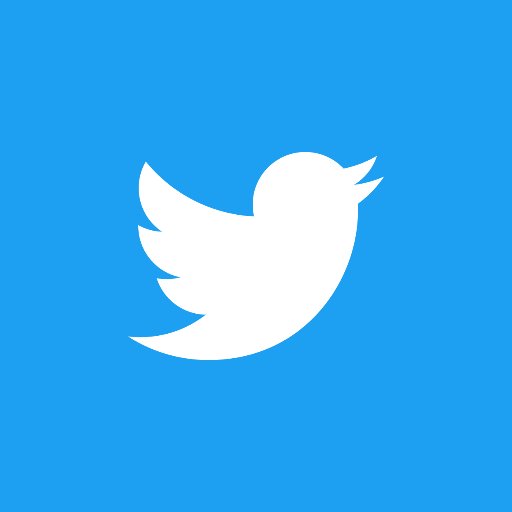 Social Workers’ Educational TrustGRANT APPLICATION FORM – CONFIDENTIALThe purpose of this form is to help Trustees make an informed assessment of your application. BEFORE COMPLETING, PLEASE READ THE ACCOMPANYING GUIDELINES. Please complete ALL SECTIONS clearly, fully, preferably typed and return via email if possible.Please be aware that SWET has access to limited funds. If you receive funding from elsewhere after making your application, please notify us as soon as possible of the level of the contribution or, if you receive full funding, please withdraw your application.	[Please tick box]  I agree to my details being kept for recordsYour application will be considered at the next available meeting of the Trustees, who normally meet in February, June and October, after which you be informed of their decision.Please ensure you enclose all relevant support documentation.Return by email to:  		policyadmin@basw.co.ukOr by post to:         	  	The Hon. Secretary.                        	Social Workers Educational Trust					Wellesley House, 37 Waterloo Street,					Birmingham. B2 5PPSocial Workers’ Educational TrustWe wish to ensure that access to SWET financial support reflects our commitment to equality of opportunity. To assist in this process we ask you to complete the following details.Age[   ]  Under 25     	[   ]  25 - 34 years    	[   ]  35 - 44 years     	[   ]  45 years and overGender[   ]  Male		[   ]  Female			[   ]   Prefer not to sayEthnic Background (Which category best reflects your ethnicity?)Disability[   ]	No disability[   ]	Deaf/hearing impaired   	[   ]	Dyslexic[   ]  	In need of personal support and care [   ]  	Multiple disabilities[   ]  	Mental Health difficulties[   ]  	Blind/Sight impaired[   ]	Other   [   ]	Unseen disabilities (e.g. epilepsy, diabetes)[   ]  	Wheelchair user/mobility difficulties How did you find out about SWET?[   ]  	BASW website[   ] 	PSW magazine 	Article 	[   ] 		 Advert   [   ][   ]	Search Engine[   ]	Social media		please specify […………………………………………………………….][   ]  	BASW event		please specify […………………………………………………………….] [   ]  	Word of mouth[   ]  	Other			please specify […………………………………………………………….]Are you a BASW member?[   ]  Yes		[   ]  No1. Personal detailsName [in full]:Registration number with HCPC or relevant Social Care Councils Personal addressPostal code: Tele no:E-mail:   2. Social Work Qualifications Social Work qualification Title:                                                                                         Gained at:                                                                                                                                   Date: Other relevant social work qualifications :Title:Gained at:Date:3. Current employment statusName and Address of Current Employer:Current post:Date post commenced:If not currently employed, please give any relevant voluntary work or carer responsibilities:Previous employment [give dates, employer and post]:4. Details of the course/training/CPD  (Please attach additional information – see note 2 in the Guidance)a. Title b. Name of provider:c. Other details:Full/part-timeStart date End date d. Is this towards a higher social work award?                              Yes/no e. Do you have the support of your employer, financial or otherwise [if applicable]?5. Costs  Anticipated total costs [please include as much information as you have available] per annumFees £        Travel expenses: £                                                                                                                         Other [give details]: £Amounts sought from other sources [indicate whether successful]Employer:  £                          Other sources: give details, including grants/bursaries:   £                                                     NOTE for courses of more than 1 year duration, PLEASE SEE GUIDELINE NO. 7 6. Amount sought from the Trust - There is a MAXIMUM amount of grant, please see website for details.Amount sought from this Trust: £Towards the cost of:  Fees £     Travel expenses: £      Other [give details]: £If applying for assistance with the purchase of books, please list the books you intend to buy and the costHave you applied to S.W.E.T. before? If so, give details including dates.7. Professional referenceName, designation and contact details (including an email address) of a professional referee who can verify details of the application if required.8. Please outline here, in 200-350 words how the proposed learning will enhance your social work practice, achieve outcomes for service users, be shared with other professionals and any additional factors you wish the trustees to consider. Please refer to how this builds on any previous study or work you have undertaken.SIGNATURE:                                                                                             Date:White[   ]	English[   ]	Irish[   ]	Scottish[   ]	Welsh[   ]	Any other White background Mixed[   ]  White and Black Caribbean[   ]  White and Black African[   ]  White and Asian[   ]	Any other mixed backgroundAsian or Asian British[   ]	Indian[   ]  	Pakistani[   ] 	Bangladeshi[   ]	Chinese[   ]	Any other Asian backgroundBlack or Black British[   ]	Caribbean[   ]	African[   ]	Any other Black backgroundOther Ethnic Categories (any other ethnic category)  Please specify [………………..…………..]			Prefer not to say	[   ]Other Ethnic Categories (any other ethnic category)  Please specify [………………..…………..]			Prefer not to say	[   ]